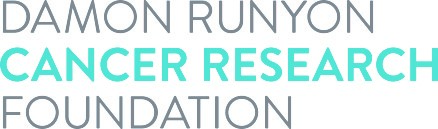 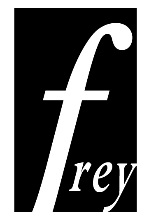 Dale F. Frey Award for Breakthrough ScientistsApplication Cover SheetComplete all sections of this form.Dale F. Frey Award for Breakthrough ScientistsApplication Cover SheetComplete all sections of this form.Dale F. Frey Award for Breakthrough ScientistsApplication Cover SheetComplete all sections of this form.Dale F. Frey Award for Breakthrough ScientistsApplication Cover SheetComplete all sections of this form.Dale F. Frey Award for Breakthrough ScientistsApplication Cover SheetComplete all sections of this form.Dale F. Frey Award for Breakthrough ScientistsApplication Cover SheetComplete all sections of this form.FELLOWFELLOWFELLOWFELLOWName:Name:Degree:Degree:DR Sponsor:Telephone:Cell:Cell:Cell:DR Project Title:Email:Email:Email:Email:DR Project Title:Institution:Institution:Institution:Institution:DR Project Title:Department and Address:Department and Address:Department and Address:Department and Address:Have you accepted an independent position elsewhere? Y   NIf yes, please provide:● start date:       ● Title:       ● Institution/Organization:       DR Fellowship Award Term:DR Fellowship Award Term:DR Fellowship Award Term:DR Fellowship Award Term:Have you accepted an independent position elsewhere? Y   NIf yes, please provide:● start date:       ● Title:       ● Institution/Organization:       DRG:DRG:DRG:DRG:Fellow’s Signature: